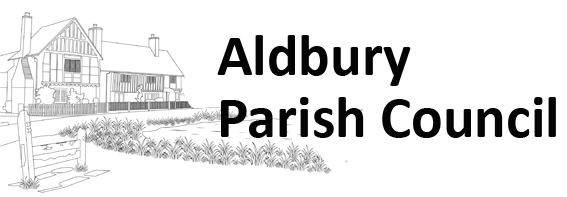 To:	Councillors McCarthy (Chairman), Moore (Vice Chairman), Juniper, O’Neill, Pearce, Stretton, Tollinton and Webb.You are summoned to attend the following meeting:ALDBURY PARISH COUNCIL MEETINGTo be held on Monday 2nd December 2019 at 8.00pmALDBURY MEMORIAL HALL.Members of the public and press are invited to attend this meeting.AGENDA ITEMChairman’s Welcome.2		Apologies for absence – to be accepted by the council.3	Declarations of Interests & Dispensations – Cllrs to declare interests particular to this meeting.  4	Hertfordshire Police – if present.5		Receive questions from members of the public and press (max 15 minutes).6		To approve the minutes of the meeting held on 4th November 2019.7		Aldbury StoreACV Application.8		Aldbury Pond 		Update from pond project.			9		Aldbury Sports Club/Recreation Ground.		Basketball area.		Parking area.10		Footpaths and Highways inc Bridleways.11		Review/update action list.12		Aldbury Parish Council Grants.		Cllrs to review grant applications received (previously circulated).13		Parish Play Areas.		If update.14		Planning Matters – to discuss the following application(s):4/01665/19/FUL  Demolition of existing dwelling. Construction of new 5 bed Dwelling.  Aldbury End New Ground Road Aldbury Tring HP23 5SF.19/02778/FHA Garden Store.  Old Rectory Toms Hill Road Aldbury Tring Hertfordshire HP23 5SA15	Luton Airport Consultation.16		Clerk’s Report and Correspondence.17		Warden’s Report.18		Aldbury Parish Council Website.19		Safeguarding and Equal Opportunities Policies.To be adopted. 20		Financial Matters:Budget 2020-2021The accounts have been circulated prior to the meeting.  A resolution is required to authorise the payments. 21		Meeting close.Next Parish Council Meeting Monday 13th January 2020 Aldbury Parish Council website – www.aldburyparish.org.ukSigned: Bridget Knight CiLCA PSLCC 	Date:	26th November 2019